Séquence 4: Se repérer sur une sphèreLa sphère de centre O et de rayon R est l'ensemble des ponts M tels que OM=RLa boule de centre O et de rayon R est l'ensemble des ponts M tels que OM ≤ RRepérage d'un point sur la terreOn assimile la surface de la terre à une sphère.Tout point M sur cette sphère peut être repéré par 2 nombres appelés coordonnées du point.Le premier nombre s'appelle la longitude, il correspond à l'angle orienté (Ouest ou Est) entre le méridien de Greenwich et le méridien passant par le point M.Le deuxième nombre  s'appelle la latitude, il correspond à l'angle orienté (Nord ou Sud) entre l'équateur et le parallèle passant par le point M.méridien		point M							parallèle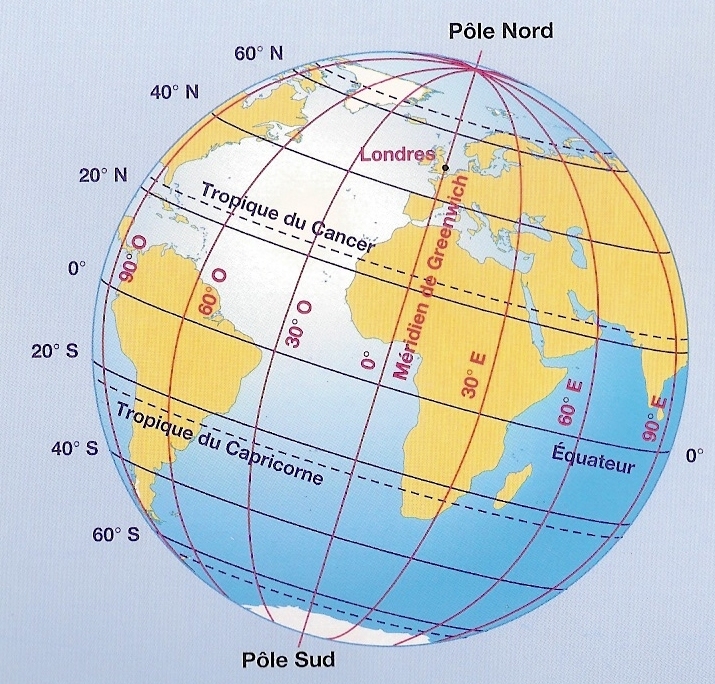 ici le pont M a pour coordonnées  (60° O ; 40° N)